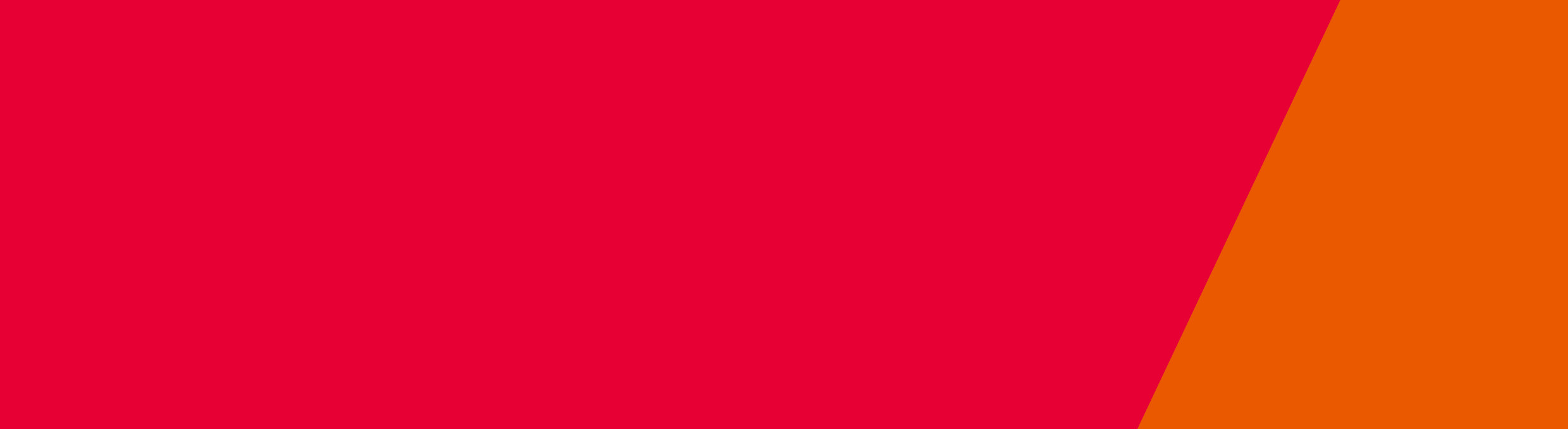 Checklist for AIP for development of a new mobile health serviceSend the completed form Please send the signed, completed form and curriculum vitae by email to Private Hospitals
or by post to:
The Manager
Private Hospitals
Department of Health and Human Services
GPO Box 4057
MELBOURNE VIC 3001Checklist for AIPDay Procedure Centre - mobile health serviceFacility name:Facility address:ItemMark with (x) when completeIf item not completed, please detail why (e.g. document not applicable)Schedule 2 – Application for Approval in PrinciplePayment of prescribed fee (or copy of receipt payment)Statement by accountant for AIP applicationItemMark with (x) when completeIf item not completed, please detail why (e.g. document not applicable)Please provide the appropriate information required for your kind of entity, e.g. A, B or CPlease provide the appropriate information required for your kind of entity, e.g. A, B or CPlease provide the appropriate information required for your kind of entity, e.g. A, B or CA. Natural person (sole trader including partnership)A. Natural person (sole trader including partnership)A. Natural person (sole trader including partnership)Name, address etc. B. CompanyB. CompanyB. CompanyAustralian Securities and Investments Commission (ASIC) business name extract obtained in previous one month showing business name holder detailsASIC company extract search obtained in previous one month showing Registered company office details and listing all directors and office holdersIf subsidiary company, a company structure chartDirectors/board Members or Office Bearers form for AIPC.  Incorporated Association or other body corporateC.  Incorporated Association or other body corporateC.  Incorporated Association or other body corporateRegistered office of the incorporated association or body corporateCertificate of incorporation or other documentsDirectors/Board Members or Office Bearers form for AIPD.  Other informationD.  Other informationD.  Other informationStatutory Declaration – Fitness and Propriety formDetails of relevant professions qualifications & CVPolice check certificate issued within the last 12 months (original or certified copy)	To receive this publication in an accessible format email Private Hospitals privatehospitals@dhhs.vic.gov.au Authorised and published by the Victorian Government, 1 Treasury Place, Melbourne. © State of Victoria, Department of Health and Human Services Feb 2020. Available at Private Hospitals on the health.vic website https://www2.health.vic.gov.au/hospitals-and-health-services/private-hospitals/forms-checklists-guides 